Информация об учителях начальных классов образовательных организаций Республики Дагестанна 1 сентября 2019 годаАхвахский  р-н МБОУ «Местерухская СОШ»Ахвахский  р-н МБОУ «Местерухская СОШ»Ахвахский  р-н МБОУ «Местерухская СОШ»Ахвахский  р-н МБОУ «Местерухская СОШ»Ахвахский  р-н МБОУ «Местерухская СОШ»Ахвахский  р-н МБОУ «Местерухская СОШ»Ахвахский  р-н МБОУ «Местерухская СОШ»Ахвахский  р-н МБОУ «Местерухская СОШ»Ахвахский  р-н МБОУ «Местерухская СОШ»Ахвахский  р-н МБОУ «Местерухская СОШ»Ахвахский  р-н МБОУ «Местерухская СОШ»Ахвахский  р-н МБОУ «Местерухская СОШ»Ахвахский  р-н МБОУ «Местерухская СОШ»Ахвахский  р-н МБОУ «Местерухская СОШ»№Наименование образователь ной организацииФ.И.О.ВозрастОбразова ниеЧто и когда окончилиСпециаль-ностьКогда и где проходили курсы повышения квалифика ции по ФГОСВ каком году аттестова лисьКатегорияПо какому УМК работаютСтажНагрузкаКлассЗвания Телефон и электр.адрес1МБОУ«Местерухская СОШ»Гайирбекова Хуризада Нурмагомедовна61Средне-педагогичБПУ1981Учит нач.кл2014ДИПКПК2018соответствиеУМК «Школа России»3821292852177342МБОУ«Местерухская СОШ»Герейханова Райганат Магомеднуровна35ВысшееДГПУ2006Учит нач кл2015ДИПКПК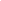 2015перваяУМК «Школа России»13183-492898156733МБОУ«Местерухская СОШ»Магомедалиев Расулбег Сайгидахмедович58высшееДГПИ 1989Учит нач кл2019ООО «Инфоурок»2016перваяУМК «Школа России»38211Почет работн обр РФ9285436003mrasulbeg@mail.ru4МБОУ«Местерухская СОШ»Шаруханова Хава Мухтаровна29высшееДГПИ 2012Учит нач кл2016ДИПКПКсоответстУМК «Школа России»11183-49285122814